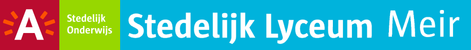 MachtsverheffingenREKENREGELS ( zie werkboek pag 85 )Oefeningen ( zie werkboek pag 86 en pag 108 )Vierkantswortels ( pag 87-97)Oefeningen pag 94 , 98 , 110-112Vereenvoudig .  = = = 3 + 4 is niet 5 =  = 3.4 = 12 +  =  =  = 3